КЛИНИЧКИ ЦЕНТАР ВОЈВОДИНЕ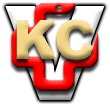 Ул. Хајдук Вељкова бр. 1Нови СадКОНКУРСНА ДОКУМЕНТАЦИЈА ПРЕГОВАРАЧКИ ПОСТУПАК БЕЗ ОБЈАВЉИВАЊА ПОЗИВА ЗА ПОДНОШЕЊЕ ПОНУДАБРОЈ 139-13-ПСервисирање 2 (два) плазма стерилизатора STERRAD 100 NX за потребе Oперационе сале Ургентног центра Клиничког центра ВојводинеСАДРЖАЈОПШТИ ПОДАЦИ О НАБАВЦИПОДАЦИ О ПРЕДМЕТУ ЈАВНЕ НАБАВКЕВРСТА, ТЕХНИЧКЕ КАРАКТЕРИСТИКЕ (СПЕЦИФИКАЦИЈА), КВАЛИТЕТ, КОЛИЧИНА И ОПИС УСЛУГА УСЛОВИ ЗА УЧЕШЋЕ У ПОСТУПКУ ЈАВНЕ НАБАВКЕ ИЗ ЧЛ. 75. И 76. ЗАКОНА И УПУТСТВО КАКО СЕ ДОКАЗУЈЕ ИСПУЊЕНОСТ ТИХ УСЛОВАЕЛЕМЕНТИ УГОВОРА О КОЈИМА ЋЕ СЕ ПРЕГОВАРАТИ И НАЧИН ПРЕГОВАРАЊАУПУТСТВО ПОНУЂАЧИМА КАКО ДА САЧИНЕ ПОНУДУ;ОБРАЗАЦ СТРУКТУРЕ ПОНУЂЕНЕ ЦЕНЕОБРАЗАЦ ТРОШКОВА ПРИПРЕМЕ ПОНУДЕ;ИЗЈАВА О НЕЗАВИСНОЈ ПОНУДИОБРАЗАЦ ПОНУДЕ ОПШТИ ПОДАЦИ О НАБАВЦИПОДАЦИ О ПРЕДМЕТУ ЈАВНЕ НАБАВКЕВРСТА, ТЕХНИЧКЕ КАРАКТЕРИСТИКЕ (СПЕЦИФИКАЦИЈА), КВАЛИТЕТ, КОЛИЧИНА И ОПИС УСЛУГА Наручилац захтева да услуге редовног сервисирања апарата за стерилизацију – STERRAD NX ( 2 комада ) подразумевају:ПМ1: Услуге редовног полугодишњег сервисирања према упутству производјацаРедовни полугодишњи  сервис обухвата:Замена уља у вакумској пумпи и филтера за уље, ваздушног филтера, пластичних делова у комори и вентила за трансфер и проток Х2О2. Чишћење коморе, и повратног уљног вентила. Провера и штеловање сензора за висок и низак притисак. Провера свих радних напона. Тест дихтовања коморе и цурења у систему.Делови за ПМ1:ПМ1 КИТ, П/Н 05-53441-1-001ПМ2: Услуге редовног годишњег сервисирања према упутству производјацаРедовни годишњи сервис обухвата:Замена уља у вакумској пумпи и филтера за уље, ваздушног филтера, пластичних делова у кмори и вентила за тренсфер и проток Х2О2. Чишћење коморе и повратног уљног вентила. Провера и штеловање сензора за висок и низак притисак. Провера свих радних напона. Тест дихтовања коморе и цурења у систему.Замена о-ринг гуме на комори, каталитичког филтера, хепа филтера, убризгног вентила за Х2О2, црева за испоруку Х2О2, термоелемената, сочива на сензору за детекцију Х2О2, УВ лампе. Калибрација термистора, калибрација оптике за детекцију Х2О2, провера температуре мерењем у предњем и задњем делу коморе, вратима, кондензеру за Х2О2. Провера снаге ЛФПС генератора за плазму. Провера и штеловање каишева за отварање и затварање врата.Делови за ПМ2:ПМ2 КИТ, П/Н 05-53441-1-002Ванредан сервис :Ванредан  сервис обухвата неограничен број позива у случају квара,  при чему је Наручилац дужан да обавести Понуђача о насталом квару писаним путем на фаx или електронском поштом. Понуђач је дужан да се одазове у року од 24 часа од момента упућивања позива. Ванредан сервис обухвата долазак сервисера, утврђивање квара, отклањање квара као и замену свих потребних делова апарата који су предмет јавне набавке .Понуђач се обавезује да ће услугу која је предмет јавне набавке извршавати  према захтеву и у просторијама које му одреди Наручиоц,  у року не дужем од 24 часа од момента  пријема захтева Наручиоца. Позив се упућује телефоном или е-мејлом, на контакте које достави Понуђач.НАПОМЕНА: Понуђач својим потписом и печатом потврђује да ће сервисну услугу извршити у складу са задатим условима из конкурсне документације из овог позива.НАЗИВ ПОНУЂАЧА:					Потпис понуђача:___________________		М.П.			_________________УСЛОВИ ЗА УЧЕШЋЕ У ПОСТУПКУ ЈАВНЕ НАБАВКЕ ИЗ ЧЛ. 75. И 76. ЗАКОНА И УПУТСТВО КАКО СЕ ДОКАЗУЈЕ ИСПУЊЕНОСТ ТИХ УСЛОВАИспуњеност обавезних услова за учешће у поступку јавне набавке, правно лице као понуђач  доказује достављањем следећих доказаНАПОМЕНА: Доказ из члана 75. ЗЈН став 1. тач. 2) до 4)  не може бити старији од два месеца пре отварања понуда.Доказ из члана 75. ЗЈН став 1 тачка 3) мора бити издат након објављивања позива за подношење понуда, односно слања позива за подношење понуда.Понуда која не садржи тражене доказе неће бити узета у разматрање.Докази о испуњености услова могу се доставити као НЕОВЕРЕНЕ КОПИЈЕ.Ако поднета понуда буде оцењена као најповољнија на основу извештаја комисије за јавну набвку, Наручилац може од понуђача да тражи да у року који не може бити краћи од 5 (пет) дана од дана писаног позива Наручиоца, достави на увид оргинал или оверену копију доказа о испуњености услова из члана 75. ЗЈН ( Поглавље 4. Од тачке 1 до 4.); Понуђач је дужан да без одлагања писаним путем обавести Наручиоца о било каквој промени у вези са испуњеношћу услова из поступка јавне набaвке, која наступи до донешења одлуке, односно закључивања уговора, односно током важења уговора о јавној набавци и да је документује на прописан начин.Понуђач није дужан да доставља доказе који су јавно доступни на интернет страницама надлежних органа. Понуђач треба да наведе који су то докази.ЕЛЕМЕНТИ УГОВОРА О КОЈИМА ЋЕ СЕ ПРЕГОВАРАТИ И НАЧИН ПРЕГОВАРАЊАЕлементи преговарања су: цена сервиса, цена радног сата понуђача, рок одзива сервисера,начин и услови плаћања, гарантни рок сервиса и резервних делова, рок извршења услуге, рок испоруке резервних делова.УПУТСТВО ПОНУЂАЧИМА КАКО ДА САЧИНЕ ПОНУДУ;Понуда се саставља на српском језику, ћириличним или латиничним писмом. Понуда се попуњава помоћу писаће машине, рачунара или хемијске оловке (штампаним словима, на обрасцима који су саставни део конкурсне документације)Понуђач је дужан да унесе  у образац понуде - колона 4 ( количина) број часова који је потребан за редован полугодишњи односно годишњи сервис предмета јавне набавке.Понуђач може да поднесе само једну понуду са доказима о испуњености услова из конкурсне документације. Понуђач је дужан да поднесе све доказе о испуњености обавезних услова из члана 75. ЗЈН предвиђене чланом 77. ЗЈН и остале доказе наведене у Условима за учешће из чл.76.ЗЈН и упутству како се доказује спуњеност тих услова (Поглавље 4.)Понуда са варијантама није дозвољена .У року за подношење понуде понуђач може да измени или допуни своју понуду, на начин  за подношење понуда, који је одређен у конкурсној документацији. Понуђач своју понуду може и да опозове, упућивањем писаног обавештења (преко писарнице Клиничког центра Војводине, ул. Хајдук Вељкова бр. 1, Нови Сад, путем факса: 021/487-22-44 или електронске поште: набавке@кцв.рс) или лично, уз писано овлашћење фирме која је понуду поднела.Понуђач који је самостално поднео понуду не може истовремено да учествује у заједничкој понуди или као подизвођач, нити да учествује у више заједничких понуда;Понуђене услуге сервисирања морају одговарати захтевима Наручиоца и препорукама произвођача опреме за сервисирање предмета јавне набавке. Рачун за извршене услуге и испоручене резервне делове испоставља се на основу потписаног документа-радног налога од стране Наручиоца којим се верификује квалитет извршених услуга односно испорука резервног дела. Рок плаћања се прецизира од дана пријема исправног рачуна испостављенoг уз документ–радни налог. Минимални рок плаћања је 120 дана од дана пријема рачуна. Минимални гарантни рок за извршену услугу сервисирања и испоручени резерви део не може бити краће од 6 месеци од дана извршене услуге односно дана испорученог резервног дела. Наручилац захтева да рок одзива сервисера не буде дужи од 24 часа од писаног захтева Наручиоца. Писани захтев Наручиоца ће бити прослеђен путем факса или електронске поште Понуђача који  наведе у обрасцу понуде предмета јавне набавке. Понуђач цену треба да изрази у динарима (РСД). Цена у понуди се наводи и изражава према Обрасцу понуде.Понуђач је дужан да уз понуду достави меницу за озбиљност понуде, попуњену на износ од 10% од укупне вредности понуде без ПДВ-а, којим понуђачи обезбеђују испуњење својих обавеза у поступку јавне набавке.Понуђач који је изабран као најповољнији је дужан да, приликом потписивања уговора, достави меницу за извршење уговорне обавезе попуњене на износ од 10% од укупне вредности понуде без ПДВ-а, која је наплатива у случајевима предвиђеним конкурсном документацијом, тј. у случају да изабрани понуђач не испуњава своје обавезе из уговора.Наручилац захтева да понуђач, који је добио негативну референцу за предмет јавне набавке који није истоврсан предмету ОВЕ јавне набавке, достави меницу за испуњење уговорних обавеза, попуњену на износ 15% од понуђене цене без ПДВ-а.Понуђач је дужан да достави  фотокопију интернет странице Народне банке Србије на којој су објављени подаци о регистрацији предметне менице, као доказ да је меница евидентирана у Регистру меница и овлашћења, а у складу са Законом о платном промету („Сл. Лист СРЈ“, бр. 3/2002 и 5/2003 и „Сл. Гласник Републике Србије“, бр. 43/2004, 62/2006, 111/2009 и 31/2011) и Одлуком о ближим условима, садржини и начину вођења регистра меница и овлашћења ( „Сл. Гласник Републике Србије“, број 56/2011).Средство обезбеђења траје најмање три (3) дана дуже od рокa за испуњење обавезе понуђача која је предмет обезбеђења.Средство обезбеђења не може се вратити понуђачу пре истека рока трајања.Предметна набавка не садржи поверљиве информације.Понуђач може у писаном облику (захтев се предаје на писарници Клиничког центра Војводине, ул. Хајдук Вељкова бр. 1, Нови Сад, путем факса: 021/487-22-44 или електронске поште: nabavke@kcv.rs) тражити додатне информације или појашњења у вези са припремањем понуде (Напомена: комуникација у поступку јавне набавке се врши на начин одређен чланом 20. Закона о ЈН)Наручилац ће захтевати евентуална додатна објашњења од понуђача после отварања понуда у писаној форми, а евентуалну контролу код понуђача, односно његовог подизвођача, вршити у договору са њим Елементи уговора о којима ће се преговарати и начин преговарања:По окончању поступка отварања понуде, уколико поднета понуда испуњава све захтевe из конкурсне документације, одмах ће се приступити преговарању.Понуђач може за поступак преговарања овластити једно или више лица којиовлашћењa предају Комисији пре почетка преговарања. Елементи уговора о којима ће се преговарати (предмет преговарања) биће цена сервиса, цена радног сата понуђача, рок одзива сервисера, начин и услови плаћања, гарантни рок сервиса и резервних делова, рок извршења услуге, рок испоруке резервних делова. Резултати преговарања ће се евидентирати у посебном Записнику о преговарању, који ће потписати председник и чланови Комисије, као и овлашћени представник понуђача. Елементи критеријума за оцењивање понуде су елементи уговора о кoјима ће се преговарати за предмет јавне набваке.Понуђач  је дужан да при састављању своје понуде наведе да је поштовао обавезе које произлазе из важећих прописа о заштити на раду, запошљавању и условима рада, заштити животне средине, као и да гарантује да је ималац права интелектуалне својине;Накнаду за коришћење патената, као и одговорност за повреду заштићених права интелектуалне својине трећих лица сноси понуђач;Обавештење о начину и року подношења захтева за заштиту права понуђача и навођење броја рачуна на који је подносилац захтева приликом подношења захтева дужан да уплати таксу одређену Законом;Понуђач који сматра да је дошло до повреде прописа у поступку јавне набавке може да поднесе Захтев за заштиту права у складу са члановима 138. - 167. Закона о јавним набавкама. Подносилац захтева за заштиту права је дужан да уплати таксу у износу од 15.000 динара у поступку по жалби на закључак Управе за јавне набавке из члана 83. овог закона;40.000 динара у поступку јавне набавке мале вредности и преговарачком поступку без објављивања позива за подношење понуда;80.000 динара ако се захтев за заштиту права подноси пре отварања понуда или ако процењена вредност јавне набавке, односно понуђена цена понуђача којем је додељен уговор није већа од 80.000.000 динара;0,1% процењене вредности јавне набавке, односно понуђене цене понуђача којем је додељен уговор, ако је та вредност већа од 80.000.000 динара.тако што се уплатница попуњава следећим подацима:сврха плаћања: Републичка административна такса, за јавну набавку ... (број или друга ознака конкретне јавне набавке), корисник (прималац): Буџет Републике Србије; шифра плаћања: 153; бр. жиро рачуна: 840-742221843-57; број модела 97;позив на број: 50-016.  Уговор ће бити закључен у року од осам дана од истека рока за подношење захтева  за заштиту права из члана 149. Закона о јавним набавкама. _____________________________(Тачан назив понуђача)______________________________(Адреса понуђача)ОБРАЗАЦ СТРУКТУРЕ ПОНУЂЕНЕ ЦЕНЕ(са упутством о попуњавању)( за сваку ставку  појединачно исказати)Упутство о попуњавању:У колони 2- уписати јединичну цену без ПДВ-а која је идентична јединичној цени из обрасца понуде (колона 5) ( уписати за сваку ставку из обрасца понуде)У колони 3 уписти јединичну цену са ПДВ-ом – добија се сабирањем јединичне цене без ПДВ-а ( колона 2) И обрачунатим ПДВ на јединичну ценуУ колони 4 – уписати укупну цену без ПДВ-а добија се множењем јединичине цене без ПДВ-а и количине (колона 4) из обрасца понуде. Напомена:Процентуално учешће (одређене врсте) трошкова се уписује када је наведени податак неопходан ради усклађивања цене током периода трајања уговора, односно оквирног споразума (учешће трошкова материјала, рада, енергената који исказују трошкове укупне јединичне цене без ПДВ –а  из колоне 2 коју чини проценат 100%)Сматраће се да је сачињен образац структуре цене, уколико су основни елементи понуђене цене садржани у обрасцу понуде.Уколико има више ставки, које су дате у табели; понуђач ће образац  увећати за број ставки које недостају из обрасца понуде.М.П.ПОТПИС ПОНУЂАЧАОБРАЗАЦ ТРОШКОВА ПРИПРЕМЕ ПОНУДЕ;У обрасцу трошкова припреме понуде могу бити приказани трошкови израде узорка или модела, ако су израђени у складу са техничким спецификацијама наручиоца и трошкови прибављања средства обезбеђења.Трошкове припреме и подношења понуде сноси искључиво понуђач и не може тражити од наручиоца накнаду трошкова.НАЗИВ ПОНУЂАЧА 			М.П.			ПОТПИС ПОНУЂАЧА____________________						_____________________ИЗЈАВА О НЕЗАВИСНОЈ ПОНУДИПонуђач под пуном материјалном и кривичном одговорношћу потврђује да је понуду поднео независно, без договора са другим понуђачима или заинтересованим лицима.НАЗИВ ПОНУЂАЧА 			М.П.			ПОТПИС ПОНУЂАЧА____________________						_____________________ОБРАЗАЦ ПОНУДЕ НАЗИВ ПОНУЂАЧА 							М.П. 						ПОТПИС ПОНУЂАЧАНаручилацКЛИНИЧКИ ЦЕНТАР ВОЈВОДИНЕ, ул. Хајдук Вељкова бр.1, Нови Сад, (www.kcv.rs).Врста преговарачког поступкаОснов за применуЧлан 36. став 2. тачка 2. ЗЈН-a.Преговарачки  поступак без објављивања позива, јер је понуђач једини овлашћени сервисер на територији Србије, за сервисирање предметне опремеПредмет јавне набавкеКонтакт (лице или служба)Служба за немедицинске јавне набавкеТелефон (или други контакт)021/487-22-27Опис предмета набавкеСервисирање 2 (два) плазма стеилизатора СТЕРРАД 100 НХ за потребе Операционе сале Ургентног центра Клиничког центра ВојводинаНазивСервисирање 2 (два) плазма стерилизатораОзнака из општег речника набавке50420000 Услуге поправке и одржавање медицинске и хируршке опремеБр.УСЛОВИДОКАЗИОБАВЕЗНИ УСЛОВИ ЗА УЧЕШЋЕ У ПОСТУПКУ ЈАВНЕ НАБАВКЕ ИЗ ЧЛАНА 75. ЗАКОНАОБАВЕЗНИ УСЛОВИ ЗА УЧЕШЋЕ У ПОСТУПКУ ЈАВНЕ НАБАВКЕ ИЗ ЧЛАНА 75. ЗАКОНАОБАВЕЗНИ УСЛОВИ ЗА УЧЕШЋЕ У ПОСТУПКУ ЈАВНЕ НАБАВКЕ ИЗ ЧЛАНА 75. ЗАКОНА1.Понуђач је регистрован код надлежног органа, односно уписан у одговарајући регистар; извода из регистра Агенције за привредне регистре, односно извода из регистра надлежног Привредног суда2.Понуђач и његов законски заступник није осуђиван за неко од кривичних дела као члан организоване криминалне групе, да није осуђиван за кривична дела против привреде, кривична дела против животне средине, кривично дело примања или давања мита, кривично дело преваре;извода из казнене евиденције, односно уверења надлежног суда и надлежне полицијске управе Министарства унутрашњих послова да оно и његов законски заступник није осуђиван за неко од кривичних дела као члан организоване криминалне групе, да није осуђиван за неко од кривичних дела против привреде, кривична дела против заштите животне средине, кривично дело примања или давања мита, кривично дело преваре3.Понуђачу није изречена мера забране обављања делатности, која је на снази у време објављивања односно слања позива за подношење понудапотврде привредног и прекршајног суда да му није изречена мера забране обављања делатности, или потврде Агенције за привредне регистре да код овог органа није регистровано, да му је као привредном друштву изречена мера забране обављања делатности4.Понуђач је измирио доспеле порезе, доприносе и друге јавне дажбине у складу са прописима Републике Србије или стране државе када има седиште на њеној територији;уверења Пореске управе Министарства финансија и привреде да је измирио доспеле порезе и доприносе и уверења надлежне локалне самоуправе да је измирио обавезе по основу изворних локалних јавних прихода5.Понуђач има важећу дозволу надлежног органа за обављање делатности која је предмет јавне набавке, ако је таква дозвола предвиђена посебним прописом.важеће дозволе за обављање одговарајуће делатности, издате од стране надлежног органа, ако је таква дозвола предвиђена посебним прописомДОДАТНИ УСЛОВИ ЗА УЧЕШЋЕ У ПОСТУПКУ ЈАВНЕ НАБАВКЕ ИЗ ЧЛАНА 76. ЗАКОНА ДОДАТНИ УСЛОВИ ЗА УЧЕШЋЕ У ПОСТУПКУ ЈАВНЕ НАБАВКЕ ИЗ ЧЛАНА 76. ЗАКОНА ДОДАТНИ УСЛОВИ ЗА УЧЕШЋЕ У ПОСТУПКУ ЈАВНЕ НАБАВКЕ ИЗ ЧЛАНА 76. ЗАКОНА 6.Понуђач располаже неопходним финансијским и пословним капацитетом, тј. остварио је пословни приход од најмање 6.000.000.00 динара у последње три годинеИзвештај о бонитету НБС (или АПР) или Понуђачеви биланси стања и биланси успеха, или изводи из тих биланса, за претходне три обрачунске  године (2010., 2011. и 2012. година). Потенцијални понуђачи којима још није завршен Извештај о бонитету за 2012. годину, морају доставити фотокопије биланса стања и биланса успеха за ту годину.7.Понуђач располаже довољним техничким и кадровским капацитетом - понуђач мора да има минимум 2 запосленa у сталном радном односу и 1 моторнo возилo.Фотокопије радних књижица запослених и фотокопије саобраћајних дозвола моторних возила  Понуђач мора да достави Изјаву о именовању и контакт податке Лица за праћење и реализацију Уговора, којом се обавезује да се одазове на интервенцију у року од 2 часа од пријема позива Наручиоца.Редни бр ставкеиз Обрасца понуде Јединична цена без ПДВ-аЈединична цена са ПДВ-омУкупна цена без ПДВ-аУкупна цена са ПДВ-омПроцентуално учешће (одређене врсте) трошковаПроцентуално учешће (одређене врсте) трошковаПроцентуално учешће (одређене врсте) трошковаПроцентуално учешће (одређене врсте) трошковаПроцентуално учешће (одређене врсте) трошковаПроцентуално учешће (одређене врсте) трошковаРедни бр ставкеиз Обрасца понуде Јединична цена без ПДВ-аЈединична цена са ПДВ-омУкупна цена без ПДВ-аУкупна цена са ПДВ-ом123456%7%8%12345678910Трошкови израде узорка или модела (Уколико постоје)Трошкови израде узорка или модела (Уколико постоје)Трошкови израде узорка или модела (Уколико постоје)Трошкови израде узорка или модела (Уколико постоје)Трошкови израде узорка или модела (Уколико постоје)Назив трошкаВредност у динаримаТрошкови прибављања средства обезбеђења (Уколико постоји)Трошкови прибављања средства обезбеђења (Уколико постоји)Трошкови прибављања средства обезбеђења (Уколико постоји)Трошкови прибављања средства обезбеђења (Уколико постоји)Трошкови прибављања средства обезбеђења (Уколико постоји)Назив трошкаВредност у динаримаПредмет јавне набавкеСервисирање 2 (два) плазма стерилизатора СТЕРРАД 100 НX за потребе Операционе сале Ургентног центра Клиничког центра Војводине- 139-13-ПСервисирање 2 (два) плазма стерилизатора СТЕРРАД 100 НX за потребе Операционе сале Ургентног центра Клиничког центра Војводине- 139-13-ПСервисирање 2 (два) плазма стерилизатора СТЕРРАД 100 НX за потребе Операционе сале Ургентног центра Клиничког центра Војводине- 139-13-ПСервисирање 2 (два) плазма стерилизатора СТЕРРАД 100 НX за потребе Операционе сале Ургентног центра Клиничког центра Војводине- 139-13-ПБрој понудеДатум понудеОпшти подаци о понуђачуОпшти подаци о понуђачуОпшти подаци о понуђачуОпшти подаци о понуђачуОпшти подаци о понуђачуПословно име или скраћени назив из одговарајућег регистраАдреса седиштаИме особе за контактМатични број Матични број Телефон/факсПорески идентификациони бројПорески идентификациони бројЕ-маилРегистарски бројРегистарски бројОвлашћено лице, које ће потписати УговорЖиро рачунЖиро рачунРок важења понуде изражен у броју дана од дана отварања понуда, који не може бити краћи од 30 данаШифра делатностиШифра делатностиОстали подаци које наручилац сматра релевантним за закључење уговораОстали подаци које наручилац сматра релевантним за закључење уговораОстали подаци које наручилац сматра релевантним за закључење уговораОстали подаци које наручилац сматра релевантним за закључење уговораОстали подаци које наручилац сматра релевантним за закључење уговораНачин и услови плаћањаГаранција – на сервис и на резервне делове Рок извршења услугеРок испоруке резервних деловаВреме одзива сервисераР.БРНазивЈединица мереКоличинаЈединична цена без ПДВ-аУкупна цена без ПДВ-аПроизвођачЗемља пореклаНапоменаI23456789Редовно годишње сервисирање апарата за стерилизацију плазмом „STERRAD NX“  по 1 (једном) апаратуРедовно годишње сервисирање апарата за стерилизацију плазмом „STERRAD NX“  по 1 (једном) апаратуРедовно годишње сервисирање апарата за стерилизацију плазмом „STERRAD NX“  по 1 (једном) апаратуРедовно годишње сервисирање апарата за стерилизацију плазмом „STERRAD NX“  по 1 (једном) апаратуРедовно годишње сервисирање апарата за стерилизацију плазмом „STERRAD NX“  по 1 (једном) апаратуРедовно годишње сервисирање апарата за стерилизацију плазмом „STERRAD NX“  по 1 (једном) апаратуРедовно годишње сервисирање апарата за стерилизацију плазмом „STERRAD NX“  по 1 (једном) апаратуРедовно годишње сервисирање апарата за стерилизацију плазмом „STERRAD NX“  по 1 (једном) апаратуРедован полугодишњи сервис ПМ1часПМ 1 КИТ, П/Н 05-53441-1-001ком1Трошкови доласкаком1Редован годишњи сервис ПМ2часПМ 2 КИТ, П/Н 05-53441-1-002ком1 Трошкови доласкаком1 Ванредно сервисирање апарата за стерилизацију плазмом „ STERRAD NX “ – (у случају квара са свим деловима и уградњом – монтажом)комплет1 IIУКУПНА ВРЕДНОСТ ПОНУДЕ без ПДВ-а за 2 апарата:УКУПНА ВРЕДНОСТ ПОНУДЕ без ПДВ-а за 2 апарата:УКУПНА ВРЕДНОСТ ПОНУДЕ без ПДВ-а за 2 апарата:УКУПНА ВРЕДНОСТ ПОНУДЕ без ПДВ-а за 2 апарата:IIIИЗНОС ПДВ-а за 2 апарата:ИЗНОС ПДВ-а за 2 апарата:ИЗНОС ПДВ-а за 2 апарата:ИЗНОС ПДВ-а за 2 апарата:IVУКУПНА ВРЕДНОСТ ПОНУДЕ СА ПДВ-ом за 2 апарата:УКУПНА ВРЕДНОСТ ПОНУДЕ СА ПДВ-ом за 2 апарата:УКУПНА ВРЕДНОСТ ПОНУДЕ СА ПДВ-ом за 2 апарата:УКУПНА ВРЕДНОСТ ПОНУДЕ СА ПДВ-ом за 2 апарата: